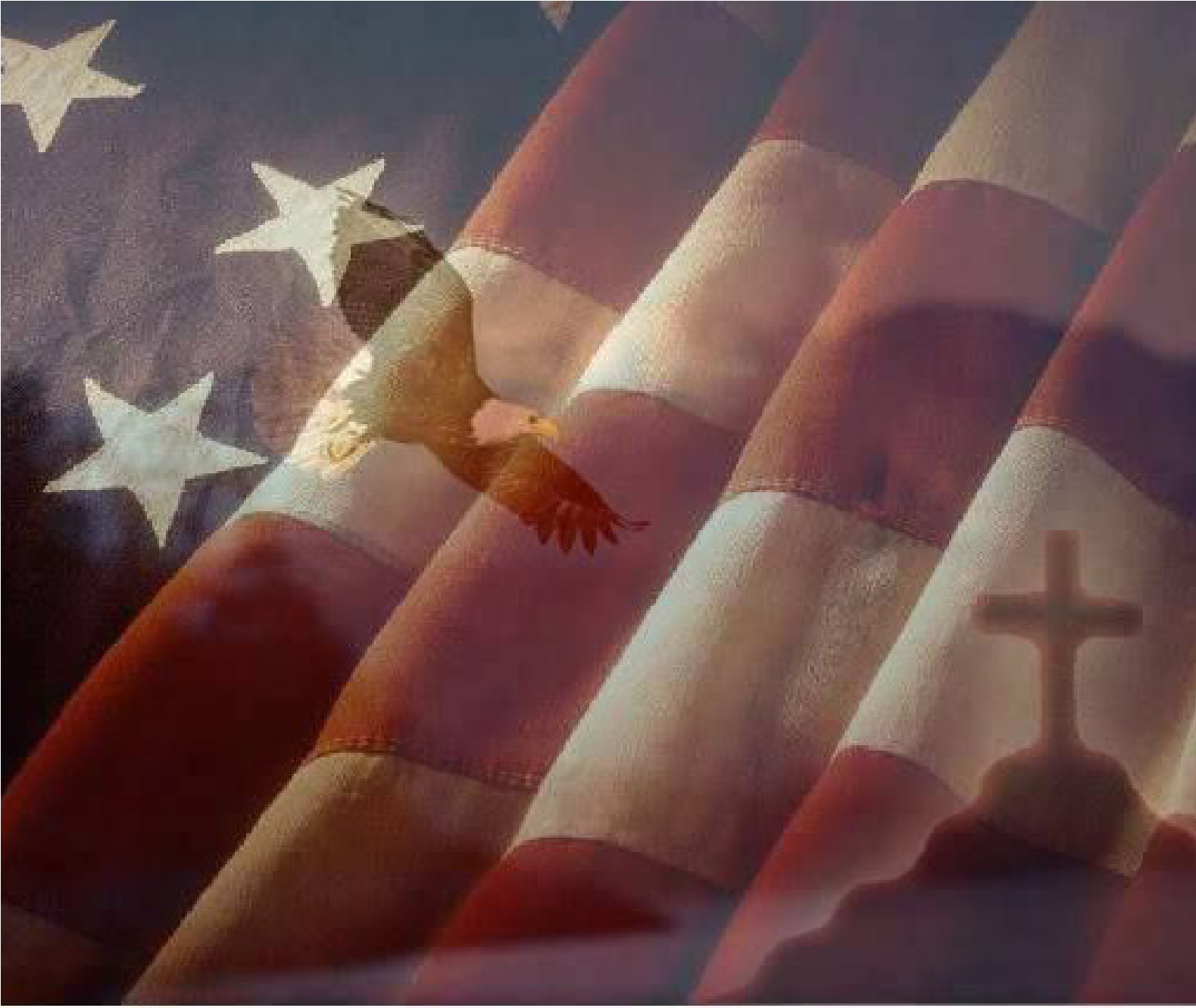 Welcome to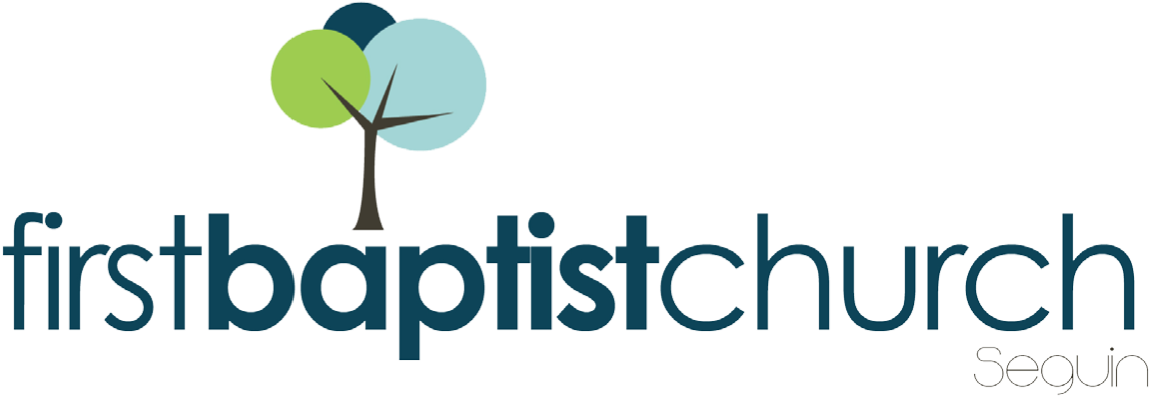 FIRST TIME HERE?     	1314 E. Cedar Seguin, Tx 78155Text Welcome to                                                            830.379.4208830-224-2046 				    www. fbcseguin.orgMORNING SERVICEJune 30, 2019    10:30 amPRESENTATION AND POSTING OF THE COLORS					       American Legion Post #245PLEDGE OF ALLEGIANCE			      CongregationDECLARATION OF PRAISE                                      CongregationDoxology (Hymn #253)Good, Good FatherSCRIPTURE – John 18:28-36                               Hannah PattersonWELCOME		                                                        Pastor BricePRAYER      						Reagan Holdman                          PATRIOTIC MEDLEY				      CongregationGod Bless AmericaThis Land Is Your LandThe Star-Spangled Banner (Hymn #635)MESSAGE: MY KINGDOM IS NOT OF THIS WORLD       Pastor BriceRESPONDING TO GOD’S WORD                             CongregationJesus Keep Me Near the Cross (Hymn #280)Offering             					Prayer					                  Forrest MimsGod Bless the USA	      	                        FBC Patriotic Ensemble                                BENEDICTIONPlease join Rob Kibbe and the praise team as they lead our worship this morning!EVENING SERVICE6:00 PMJoin us tonight for a traditional service of hymns and verse by verse preaching by Bro. Brice.GRAIN OFFERINGJULY 7Don’t forget to bring a box of Cheerios next Sunday. We will have the shelves out for your donation. Every month, we strive to provide 100 boxes of Cheerios to the Christian Cupboard as part of our outreach to the city of Seguin. TLU POOL PARTYJULY 7We hope you will join us for a splashing good time at the TLU Mabee Pool, Sunday, July 7 at 6:00 PM. We have reserved the pool for our church family and their guests to enjoy. The gate will open at 6:00pm, and the church will provide a light meal of hotdogs, chips, drinks and cookies! Bring your lawn chairs and towels, pool toys and floaties! MORE INFORMATIONFor more information about the church, please write your name and email address on one of the cards in the pews and place in the offering plate. 